Upon arrival to our office we ask that you provide proof of 
insurance to our receptionist. If you present the wrong 
information and your claim is denied, you will have to file any 
claims for treatment already performed. 
 
IF YOU REQUIRE A REFERRAL FROM YOUR PRIMARY 
CARE PHYSICIAN, AND ARE UNABLE TO PRESENT IT AT 
CHECK-IN, WE WILL NEED TO RESCHEDULE YOUR 
APPOINTMENT. 




Wallis Dermatology Associates PLLC is not contracted with the following: 
BC/BS HMO 				Tricare-AllCare Improvement Plus			ChampVACigna –HealthSpring			Scott & WhiteTexas Community Care

 
ACKNOWLEDGEMENT OF REVIEW OF NOTICE OF PRIVACY PRACTICES 
 
 
I have reviewed this office's Notice of Privacy Practices, which explains how my medical information will be 
used and disclosed. I understand that I am entitled to receive a copy of this document. 
 
  
    _________________________________________________ 
    Signature of Patient or Legal Guardian 
    
 
 
 
    _________________________________________________   _______________ 
   Name of Patient or Legal Guardian                                                 Date WHO IS YOUR PRIMARY CARE PHYSICIAN? _________________________________________________HOW DID YOU HEAR ABOUT OUR OFFICE?      	 Commercial______      Internet______      Facebook ______       Patient ______      Referring Physician ______  
WE WILL ONLY FILE INSURANCE FOR YOU IF YOU ARE WITH A MANAGED CARE 
PLAN.  OTHERWISE, YOU, THE PATIENT, WILL PAY IN FULL AND FILE ON YOUR OWN INSURANCE.  
 
PLEASE LET US COPY ALL INSURANCE CARDS.  FULL PAYMENT IS REQUIRED IF 
INSURANCE INFORMATION IS NOT PRESENTED NOW.  
 
To My Insurance Carriers: 
 
1. I authorize the release of any medical information necessary to process my insurance 
      claim(s).  
2. I authorize and request payment of medical benefits directly to my physician.  
3. I agree that this authorization will cover all medical services rendered until such authorization 
      is revoked by me.  
4. I agree that a photocopy of this form may be used in lieu of the original.  
5. I hereby assign benefits due from my Medicare supplement policy for services rendered by 
     Mark S. Wallis, M.D., Alyn D. Hatter, D.O., Jason L. Blaser M.D., H. Scott Osborne, PA-C,     Tammi Short RN-FNP-C, Rachel Smith, PA-C,, or Charity Burkhardt PA-C,   to the doctor.  
 
    __________________________________________________   ________________________ 
          Signature of Patient or Representative                                                                        Date 
 
                           		 ASSIGNMENT AND RELEASE 
I, the undersigned, certify that I (or my dependent) have insurance coverage with __________ 
      ___________________________________________________________________________ 
    				Name of Insurance Company(ies) 
 
and assign directly to Dr. Mark S. Wallis all insurance benefits, if any, otherwise payable to me for 
services rendered.  I understand that I am financially responsible for all charges whether or not paid by insurance.  I hereby authorize the doctor to release all information necessary to secure the payment of benefits.  I authorize the use of this signature on all insurance submissions.  
 
________________________________    ______________________    _________________   
             Responsible Party Signature       Relationship             Date 
  
                              		CONFIDENTIALITY NOTICE  
 It is my understanding that by initializing this statement I give Dr. Wallis’ office my consent to 
leave information about my medical condition and/or appointment information with individuals 
who may answer the phone at the phone numbers I have provided, or they may leave messages 
on my answering machine at the numbers I have provided until I say otherwise.  
 
__________________________   (This applied to anyone 18 years or older)    I, ______________________________________ give my permission to speak with the individuals listed below about any and all of my healthcare given by Wallis Dermatology Associates.Name								Relationship_____________________________________________	_______________________________________________________________________________________	_______________________________________________________________________________________	_______________________________________________________________________________________	__________________________________________Patient Signature: _____________________________________________________Date:______________________________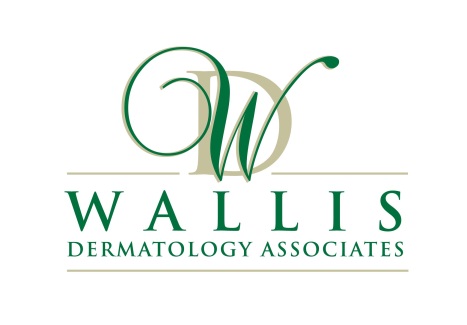 Medical History QuestionnaireCurrent Medications: ________________________________________________________________________ _________________________________________________________________________________________Allergies:__________________________________________________________________________________